　　　ＦＡＸ　０３－５６７９－１２５８トレーシングレポート（服薬情報提供書）＜一般用＞　　　　森山記念病院　　　　　　　御中　　　　　　         　報告日：　　　年　　　月　　　日処方箋に基づき調剤を行い、薬剤を交付いたしました。（処方箋受付日：　　年　　月　　日）下記の通り、ご報告いたします。ご高配賜りますようお願い申し上げます。[送信での添付資料]　  あり（　　）枚    なし　　　　[返信希望（ある場合）]  あり担当医　　　　　　　　　　　　　科　　　　　　　　　　　　　　　　医師担当医　　　　　　　　　　　　　科　　　　　　　　　　　　　　　　医師担当医　　　　　　　　　　　　　科　　　　　　　　　　　　　　　　医師保険薬局名、連絡先（TEL、FAX）、住所担当薬剤師名：患者氏名：(患者ID：　　　　　　　　　　　　　　　　　　)生年月日：　　　　年　　　月　　　日患者氏名：(患者ID：　　　　　　　　　　　　　　　　　　)生年月日：　　　　年　　　月　　　日患者氏名：(患者ID：　　　　　　　　　　　　　　　　　　)生年月日：　　　　年　　　月　　　日保険薬局名、連絡先（TEL、FAX）、住所担当薬剤師名：情報提供の同意患者又は代諾者の同意を  得ている（代諾者続柄：　　　　   ）  得ておりませんが、治療上重要だと思われますのでご報告いたします  得ている（代諾者続柄：　　　　   ）  得ておりませんが、治療上重要だと思われますのでご報告いたします報告内容の分類 ポリファーマシーに伴う減薬の提案　　　　　　   患者の訴え（アレルギー情報等も含む） 処方内容に関連した提案（上記の減薬以外）　　　 副作用発現もしくは疑い 残薬調整に関する情報 　　　 　　　　　　　　  OTC・サプリメントに関する情報 服薬状況（アドヒアランス）とそれに関する指導内容　　　 その他（具体的記載：　　　　　　　　　　　　　　                            　）＜上記についての詳細内容＞＜上記についての詳細内容＞＜薬剤師としての意見・提案内容＞＜返信欄（病院使用欄）＞ 報告内容を確認しました。 次回から提案通りに変更します。 提案については理解しましたが、現状のまま継続し、経過観察します。 提案内容を考慮し、以下の通り対応します。　　　　　　　　　　　　　　　　　　　　　　　　　病院名：                                     所  属 :                                     　　　返信日：　　　年　　　月　　　日　　　　　　氏　名：　　　　　　　　　　　　　　                                                      （医師 ・ 薬剤師 ・ その他（　　　　　  　　　））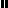 